Sanctioned by USA and Indiana Swimming #IN21016Table of Contents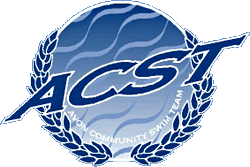 IMPORTANT DATES & DEADLINES CHECKLIST	1GENERAL INFORMATION	2MEET DIRECTORS	2ENTRY CHAIRPERSON	2MEET REFEREE	2FACILITY INFORMATION & MEET FORMAT	3CHARGES	3ENTERING THE MEET	4ENTRY LIMITS	4COVID-19 RESTRICTIONS AND PRECAUTIONS	5COVID-19 RESTRICTIONS AND PRECAUTIONS (CONT.)	6SATURDAY/SUNDAY ORDER OF EVENTS	7MEET PROCEDURES & FORMAT	8DIRECTIONS	9SUMMARY OF ENTRIES	10IMPORTANT DATES & DEADLINES CHECKLISTClubs are encouraged to use the checklist to ensure all responsibilities have been met and to avoid any problems at the meet.GENERAL INFORMATIONCoaches, swimmers, and legal guardians are responsible for the information contained in this meet announcement.HOSTwww.acstswim.orgFACILITYPOOL CERTIFICATIONThe competition course has not been certified in accordance with USA Swimming Rule 104.2.2C(4)Eight-lane 25-yard pool-Four (4) feet at start end and Six (6) feet at the turn end.Separate diving well for warm up/warm down during competitionDaktronics electronic timing system with 8-lane display board and Colorado touch pads. Hy-Tek Meet Manager for Windows Software used to time & score the meet.TIME ZONEAll times are local, Eastern Standard TimeMEET DIRECTORSBetsy Prattmeetdirector@acstswim.orgENTRY CHAIRPERSONJayda Sommers:  entrychair@acstswim.orgMEET REFEREEDebi Kinnamon:  dkinnamon@comcast.net  OFFICIALSAll USA Swimming certified officials are welcome & encouraged to officiate.All officials will be assigned positions by the Meet RefereePlease provide names of any officials interested in participating, along with day(s) and session(s) available, along with a contact number to the meet referee.RULESCurrent USA Swimming Rules, including the Minor Athlete Abuse Prevention Policy (“MAAPP”), will govern this meet.202.5.2- At a sanctioned competitive event, USA Swimming athlete members must be under the supervision of a USA Swimming member coach during warm-up, competition, and warm-down. The Meet Director or Meet Referee may assist the athlete in making arrangements for such supervision, but it is the swimmer’s responsibility to make such arrangements prior to the start of the meet.   202.4.9 D - Any swimmer entered in the meet, unaccompanied by a USA Swimming member coach, must be certified by a USA Swimming member coach as being proficient in performing a racing start or must start each race from within the water. It is the responsibility of the swimmer or the swimmer’s legal guardian to ensure compliance with this requirement.ISI rule - Coaches and officials MUST constantly display their current USA Swimming coach credential or Deck Pass to gain deck access. The meet referee reserves the right to ask for coach credential display and/or deny deck access if coach does not comply or card is no longer valid/current.ISI rule to include USA-S 102.8.1 B - In swimming competitions, the competitor must wear only one swimsuit in one or two pieces except as provided in USA Swimming rule 205.10.1. All swimsuits shall be made from textile materials. For men, the swimsuit shall not extend above the navel nor below the knees, and for women, shall not cover the neck, extend past the shoulder, nor extend below the knee.202.4.9 H - Use of audio or visual recording devices, including a cell phone, is not permitted in changing areas, rest rooms or locker rooms202.4.9 I - Changing into or out of swimsuits other than in locker rooms or other designated areas is Prohibited.202.4.9 J: Operation of a drone or any other flying apparatus, is prohibited over the venue (pools, athlete/coach areas, spectator areas and open-ceiling locker rooms) any time athletes, coaches, officials, and/or spectators are present.  Exceptions may be granted with prior written approval by the Program Operations Vice Chair.Videotaping & Photography on deck during this event is only allowed by approved USA Swimming members Coaches, Media, Webcasting staff & Host Photographer in their professional capacities or Volunteers assigned by the meet host if so designated to do so.NO FLASH PHOTOGRAPHY is permitted at the start of any race.  All parents (volunteer or otherwise) may only take pictures from the spectator area.PARKINGFree parking is available in the parking lot on the South and East sides of the high school.  (Do NOT follow the school signs for the Pool – See Map at End.)SPECTATOR SEATINGThere is seating for 1 spectator per current session swimmer (75 people max in stands).  We will be offering a live YouTube Stream during the event.  Details and link will be posted on our club website.NATATORIUM ENTRANCEThe aquatic center is located on the south east side of the building.  Please enter through Gate 22, Door 21 on the South side of the building.FACILITY INFORMATION & MEET FORMATRESULTSMeet Mobile will be utilized during this meet.  These results are considered UNOFFICIAL RESULTS and are provided as a courtesy only.SALESNo vendors will be on sight during this meet. CONCESSIONSNo concessions will be available during this meet. HOSPITALITYPre-packaged food and drink will be provided ON the pool deck for those currently working.  We will not have a hospitality room.LOST AND FOUNDThe host club is not responsible for items left at the facility.FACILITY NOTESThis is a 100% Tobacco Free facility and campus.Keep all trash picked upSpectators, coaches and athletes are to remain out of any unauthorized areas.  This means any place other than the lobby or seating areasNo radios, bells, balls, or any other device that will be an inconvenience will be allowedNo posting signage/banners on ANY PAINTED SURFACESVandalism will not be tolerated.  Any one individual caught vandalizing will be asked to leave for the remainder of the meet.Due to USA Swimming insurance requirements, only swimmers, coaches, officials and volunteers are allowed on deck.  There can be NO exceptions.The Avon Community Swim Team will have security people roaming the deck and locker room areas. If any swimmer, coaches, or spectators is caught abusing the building or facility, they will immediately be asked to leave the facility and will be barred from further competition.In order to alleviate wet stairs and ramps in the spectator area of the pool, the following safety rules are being implemented: All swimmers should keep gear, towels and clothing in the section opposite the spectator area of the pool.  If the swimmer is too young to observe this policy, parents should keep those items and take them to the swimmer at the bottom of the stairs when their events are completed. Please do not allow wet swimmers into the stands. CHARGESPsych and Heat SheetsAll options available via Meet Mobile.No Psych Sheets or Heat Sheets will be printed.AdmissionsIndividual Sessions - $6.00 per person per sessionCOACH AND ATHLETE DECK ACCESS ONLYDECK SEATING CAPACITY Deck capacity will be limited to 1 spectator per current session swimmer. (75 spectators max permitted) ACCIDENTS All accidents resulting in injury are to be reported to the meet directors, and an Accident Occurrence form submitted.MEET FORMATAll meet events will be timed finals format with four sessions on Saturday and Sunday.ACST reserves the right to use “Fly Over” starts for all events.ACST reserves the right to limit the number of entries in any one or more events to achieve a 4 hour maximum timeline.  Refunds will be provided for any entries in events that are limited.  The Meet Entry Chair will notify all affected teams of any limited events.At the Meet Referee’s discretion, events may be combined by age, gender, distance, and/or stroke provided there is a least one empty lane between such combined events.CLERK OF COURSEClerk of Course will be used for all events. ENTERING THE MEETON-DECK REGISTRATION/ENTRYOn-deck registration or additional entries will not be permitted. ENTRY LIMITSThere will be a limit of 4 events per day.ELIGIBILITYSwimmers must be registered with USA Swimming to be accepted into this meet. Age as of October 6, 2018 shall determine the swimmers age for the entire meet.*** Indiana Swimming does not process on-site athlete registration.ENTRY FEES$2.00 per swimmer surcharge
	(payable back to IN Swimming)$5.00 per event for Individual Timed Final Events$10.00 per event for Deck Entries in a Timed Final Event** Deck entries are not permitted.All checks should be made payable to Avon Community Swim Team or ACST.  All payments are due on the first day your team is scheduled to compete.  Please send only ONE check per team.  SIGN INAll heats will be pre-seeded, there will be no sign ins.  All swimmers will need to complete a Covid-19 waiver prior to entering pool area and must be accompanied by a guardian upon entry to the building. AWARDS There will be no awards given at this meet. ENTRY FORMAT & DEADLINEEntries will be accepted beginning Monday, September 18th at 12:00 pm ET. Entry and update deadline will be Friday September 28th at 11:59 PM ET 2019 or when the meet is full, whichever is earlier.  Teams not accepted will have their entries returned as soon as possible, but no later than by Monday, September 30th, 2019 via email or US Postal depending on the form of entry. Hy-Tek Team Manager meet entry files will be accepted by e-mail, which is the preferred entry method.  A confirmation entry list will be emailed back to the person who sent the email entry.  All team entries larger than 5 swimmers must be submitted in Hy-Tek file format.  Team entries larger than 5 swimmers not in electronic Hy-Tek format will be charged a $50.00 administration fee.  Be sure to age-up swimmers before completing the entry.Entry Chair:  Jayda Sommersentrychair@acstswim.orgCovid-19 Restrictions and Precautions 	An inherent risk of exposure to COVID-19 exists in any public place where peopleare present. COVID-19 is an extremely contagious disease that can lead to severeillness and death. According to the Centers for Disease Control and Prevention,senior citizens and individuals with underlying medical conditions are especiallyvulnerable. 	USA Swimming, Inc., cannot prevent you (or your child(ren)) from becomingexposed to, contracting, or spreading COVID-19 while participating in USASwimming sanctioned events. It is not possible to prevent against the presence ofthe disease. Therefore, if you choose to participate in a USA Swimming sanctionedevent, you may be exposing yourself to and/or increasing your risk of contractingor spreading COVID-19.BY ATTENDING OR PARTICIPATING IN THIS COMPETITION, YOU VOLUNTARILY ASSUME ALL RISKS ASSOCIATED WITH EXPOSURE TO COVID-19 AND FOREVER RELEASE AND HOLD HARMLESS USA SWIMMING AND [THE LSC] AND EACH OF THEIR OFFICERS, DIRECTORS, AGENTS, EMPLOYEES OR OTHER REPRESENTATIVES FROM ANY LIABILITY OR CLAIMS INCLUDING FOR PERSONAL INJURIES, DEATH, DISEASE OR PROPERTY LOSSES, OR ANY OTHER LOSS, INCLUDING BUT NOT LIMITED TO CLAIMS OF NEGLIGENCE AND GIVE UP ANYCLAIMS YOU MAY HAVE TO SEEK DAMAGES, WHETHER KNOWN OR UNKNOWN, FORESEEN OR UNFORESEEN, IN CONNECTION WITH EXPOSURE, INFECTION, AND/OR SPREAD OF COVID-19 RELATED TO PARTICIPATION IN THIS COMPETITION.All spectators, coaches, swimmers, volunteers, and officials must wear a mask when entering the building.All spectators, coaches, swimmers, volunteers, and officials will be required sign a Covid-19 release of liability waiverAll spectators, coaches, swimmers, volunteers, and officials will be subjected to temperature check.All spectators will be seated in a socially distanced manner, no exceptions. All events will be pre-seeded, no deck entries. Athletes are to arrive in their suits, no locker room admittance.  Swimmers may use the bathroom in the hallway to change after their session. Only 1 spectator per current session swimmer will be allowed. Swimmer and spectator guardian must check in together. No concessions, gear sales, or vendors will be permitted onsite. Assigned team seating will be marked on pool deck. Covid-19 Restrictions and Precautions (cont.)Admissions is payable by card only.  No all session pass. No heat sheets, or results will be printed.  Results will only be available via Meet Mobile and posted on our website. Entry to building will only be through Door 21 and Exit from building will be Door 22. All doors will be marshalled to ensure one-way traffic.  No re-entry will be permitted. Doors to pool deck will open to swimmers/spectators 15 minutes prior to warmups for each session to allow time to disinfect and clean pool area. No swimmers will be permitted in the stands. Once all events are completed, the swimmer and spectator will need to exit the building through Door 22. Swimmers are to remain in their assigned seating area until their heat and are required to wear a mask while not physically in the pool.  Warmups will be assigned and split up to ensure socially distanced swimming. Deck traffic will be monitored and directed via clerk of course.  There will be 4 heat staging areas with directional markers (and volunteers) indicating flow of traffic. Swimmers must line up in their designated heat staging area prior to their heat. Swimmer must be escorted to block by clerk of course.  Once at the block, swimmer will need to remove their mask and place it behind the diving block.  It is recommended the swimmer bring a plastic baggie to put their mask in during their heat.  After heat is completed, swimmer must exit pool and immediately put mask back on before leaving the diving block area. There will be no fly-over starts, swimmer is to follow directional markings/volunteers to exit diving block area. SATURDAY ORDER OF EVENTS SUNDAY ORDER OF EVENTSMEET PROCEDURES & FORMATWARM-UP PROCEDURE / TIME SCHEDULEDoors for each session will open 15 minutes prior to warmup, no exceptions. ALL TIMES ARE LOCAL TIMELANE ASSIGNMENTS WILL BE MADE FOR WARM-UPSThe diving well will be available for general warm-up and remain open during competition periods.During General Warm-Up there will be No Diving.  Feet First Entry Only.When doing racing starts, swimmers will start from starting end only.  Swim one way.  Walk back.Warm-Ups will NOT start earlier than the listed times.FORMATAll Sessions will be run in a TIMED FINAL formatCourtesy rest (12-15 minutes) shall be given for swimmers in consecutive events.  It is the responsibility of the coach or swimmer to notify the meet referee of a swimmer’s situation PRIOR TO the swimmer’s first event regarding the courtesy.Once the kids are assigned heats they will stay with those groups for the whole meet. There will be a one way ?ow of bodies during the enre meet.1. Heat 1 will report behind the mers at the beginning of the meet.2. Heats 2-6 will report to their staging areas at the beginning of the meet.3. Heat 1 will be called to the blocks and will take their mask oA and put it in a basket by the mer.4. When heat 1 is started each heat will move forward to the previous heat’s staging area, and heat 7 will be called to the staging area.5. Heat 2 will stay behind the mers unl they are called to the blocks a8er heat 1 has completely cleared the starng end.Swimmers will want to report to their event’s heat station located on the pool. The clerk of course will be holding a white board with the Event and Heat # they are staging up.  Heat 1 will report behind the timers at the beginning of the meet.Heats 2-6 will report to their staging areas at the beginning of the meet.Heat 1 will be called to the blocks and will take their mask off and put it in a basket by the timer.When heat 1 is started each heat will move forward to the previous heat’s staging area, and heat 7 will be called to the staging area.Heat 2 will stay behind the timers until they are called to the blocks after heat 1 has completely cleared the starting end. 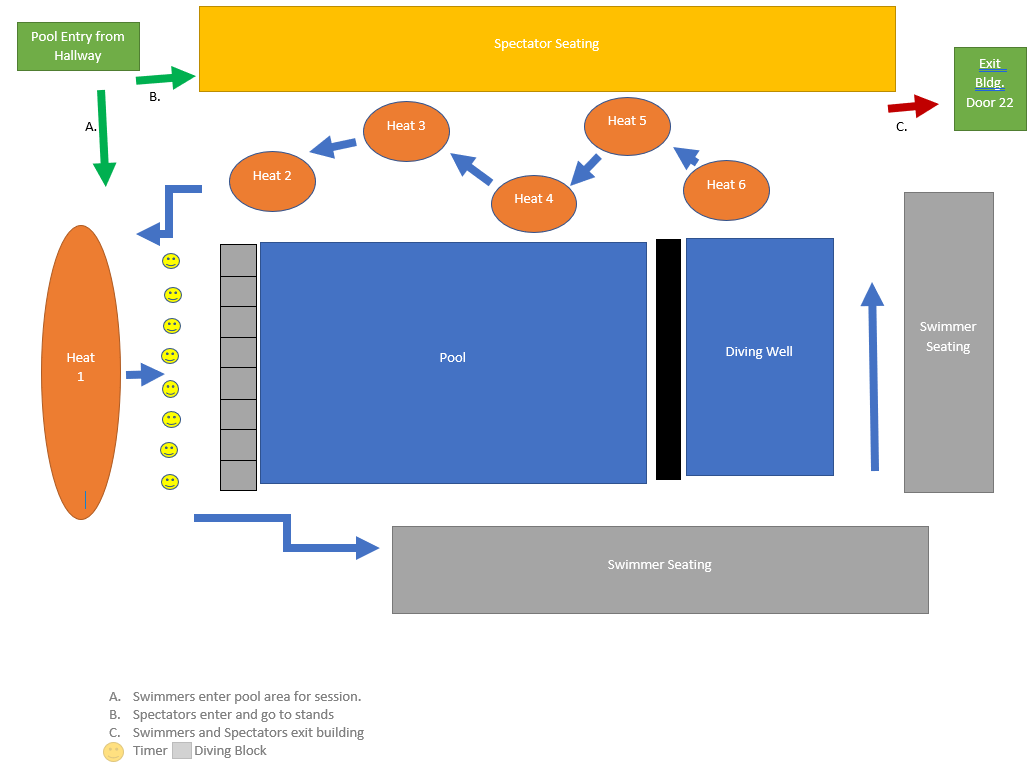 DIRECTIONSFrom Indianapolis:  I 465Take I465 on the west side of IndianapolisTake Exit 13 Rockville Road (US Hwy 36) and go westTurn Left (South) on Dan Jones Road (County Road 800 East)  Turn Right (West) onto Oriole Drive (County Road 150 South)Turn left (prior to the light) into Avon High School along the East side of Avon High SchoolBe aware of speed bumpsAthletic Entrance to Pool is on East end of pool on the South side of the school. Enter thru Gates marked 22 and Use Door #21 (south side)  From I70Take Exit 66 US Hwy 267 in PlainfieldGo North on Hwy 267 to US Hwy 40 Turn Left (West) on US Hwy 40Turn Right (North) on Dan Jones Road (County Road 800 East) (Speedway Gas on corner)Turn Left (West) onto Oriole Drive (County Road 150 South)Turn left (prior to the light) into Avon High School along the East side of Avon High SchoolBe aware of speed bumpsAthletic Entrance to Pool is on East end of pool on the South side of the school. Enter thru Gates marked 22 and Use Door #21 (south side)  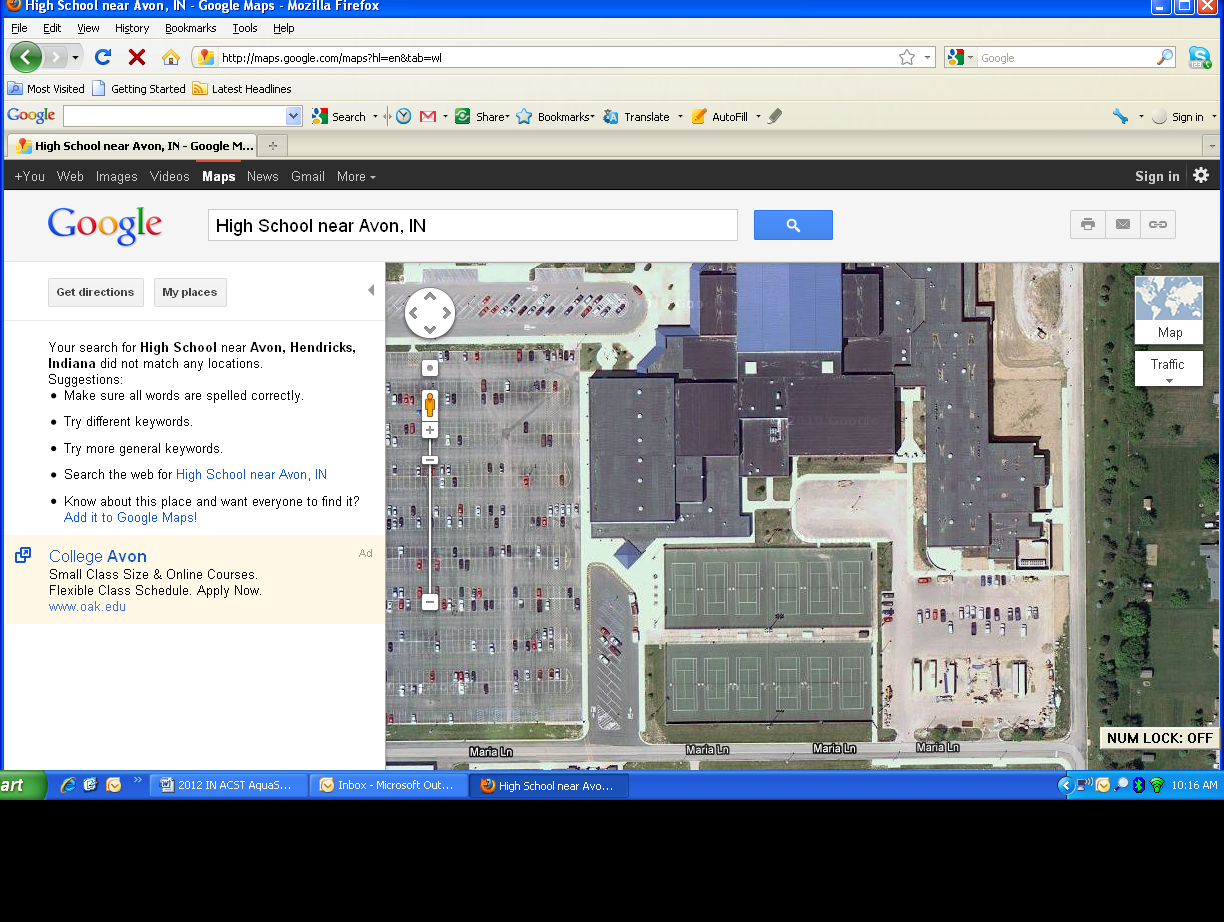 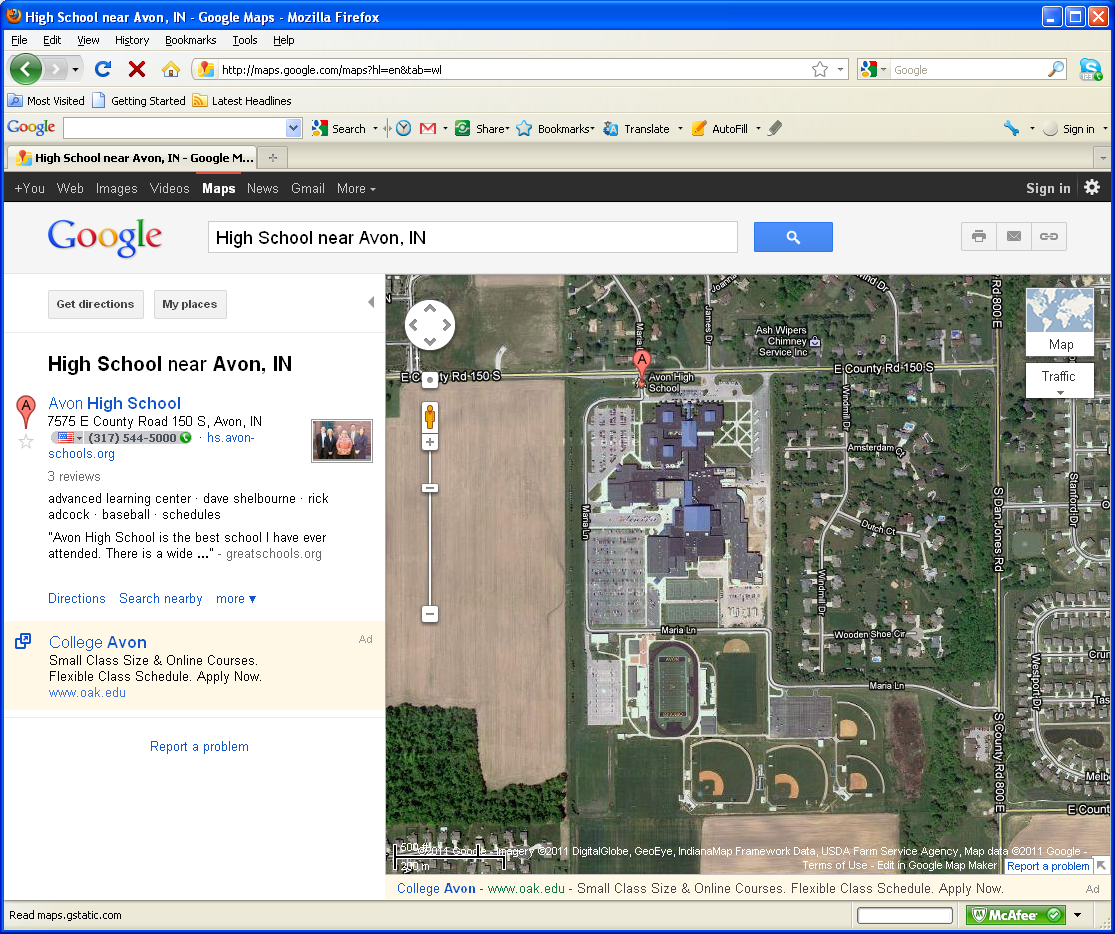 Sanctioned by USA and Indiana Swimming #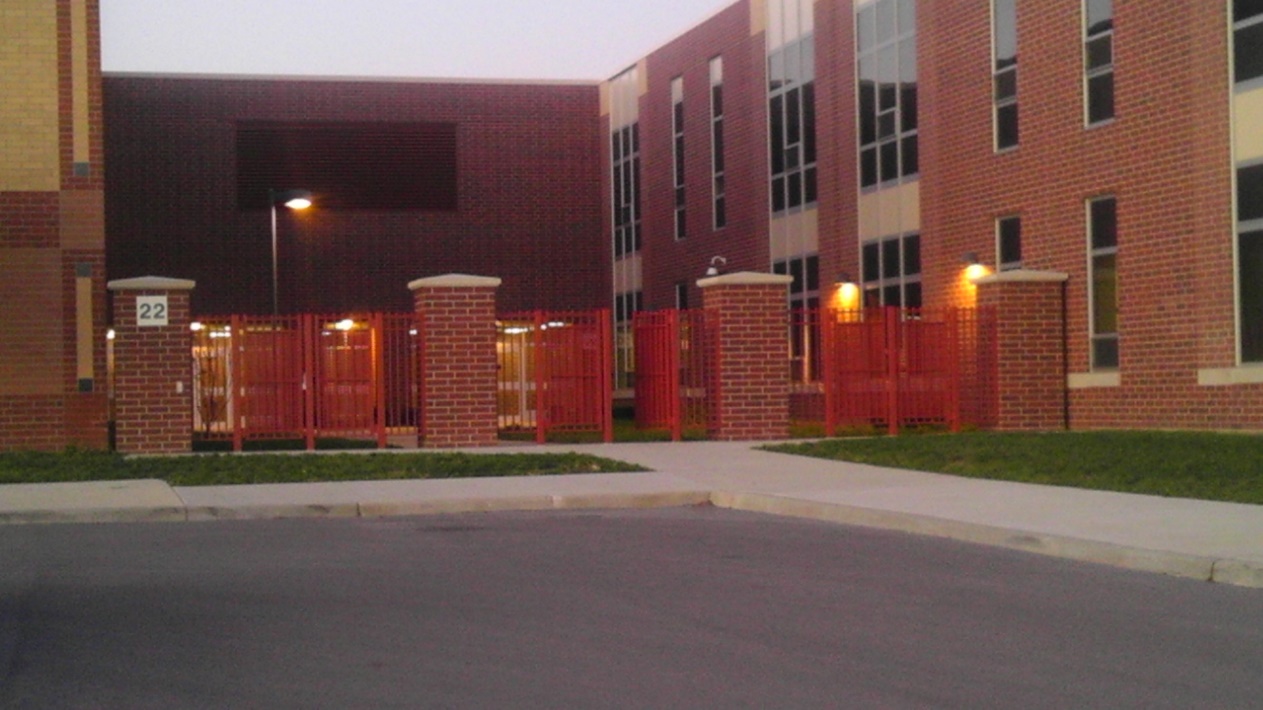 SUMMARY OF ENTRIESTHIS FORM IS REQUIRED WITH PAYMENT DUE BY DAY 1 – START OF MEETPlease fill out the information requested below and mail with your entry form and check.  Please refrain from sending cash and make checks payable to 	Avon Community Swim Team 	or 	ACSTRelease and Hold Harmless Agreement:In consideration of being permitted to participate in this swim meet, and for other good and valuable consideration, the undersigned for himself, his successors and assigns, hereby releases and forever discharges the host club (ACST) Avon Community Swim Team and its Board of Directors, USA Swimming and each of their respective officers, agents, employees, members, successors and any other persons in any way connected with this meet, from any and all liabilities, claims, demands, actions or causes of action of whatever kind of character arising out of or in connection with said event.  Further, the undersigned shall indemnify and hold harmless the host club (ACST), USA Swimming, Avon Community School Corporation, and the officers, trustees, agents, employees and members of the foregoing and all other persons in any way and claims arising out of or in connection with any injury, including death, or alleged injury of damage to property sustained or alleged to have sustained in connection with or to have arisen out of said eventExecuted this ___________ day of ________________________, 2019.Signature of Club Official or Coach: ______________________________________Printed Name of Signature: _____________________________________________You may have one designated spokesperson for your team to talk to the referee or Clerk-of-Course.  The coach would be the logical person.  Please print the name of your spokesperson: ____________________________Entry Method: _______ Email	______ DiskHow would you like your results communicated:______ Hard Copy (snail mail or .pdf file emailed)______Meet Manager Backup (emailed)______Team Manager .c12 file (emailed)______All of the 		above	Email address to send above to: _____________________________Did you include:  ________ Check for entries and surcharges________ Hard copy of entries (if applicable)________ I have read the meet letter and understand itDATETIME – DEADLINEDESCRIPTIOTNSeptember 18th  	8:00 AMEntries acceptedFriday, September 20th11:59PMLast day for entries to ensure name/team inclusion on meet shirt sales.  Entries received after this date will be accepted, but names and teams will not be printed on meet shirt.  Friday, September 25thth   	11:59 PMEntry & Update deadline, or when meet is full (whichever is earlier).  If the meet is not full the deadline will be extended. ** Entries not submitted via email in Hy-Tek format will be subject to a $50.00 data processing fee.Monday, September 28th	11:59 PMTeams not accepted will have their entries returned as soon as possible but no later that this date/time, via email or US Postal depending on the form of entry.Saturday 10/03/206:45AMDoors open for session 1Saturday 10/03/207:00 AM-7:45AMSession 1 Warm Ups Start not before this timeSaturday 10/03/208:00 AM-9AMSession 1 Meet Starts not before this timeSaturday 10/03/209:15 AMDoors open for session 2Saturday 10/03/209:30AM-10:15AMSession 2 Warm Ups Start not before this timeSaturday 10/03/2010:30AM-11:30AMSession 2 Meet Starts not before this timeSaturday 10/03/2011:45AMDoors open for Session 3Saturday 10/03/2012:00PM-12:30PMSession 3 Warm Ups Start not before this timeSaturday 10/03/2012:45PM-1:45PMSession 3 Meet Starts not before this timeSaturday 10/03/202:00PMDoors open for session 4Saturday 10/03/202:15PM-2:45PMSession 4 Warm Ups Start not before this timeSaturday 10/03/203:00PM-4:00PMSession 4 Meet Starts not before this timeSunday 10/04/20Sunday 10/04/206:45AMDoors open for session 1Sunday 10/04/207:00 AM-7:45AMSession 1 Warm Ups Start not before this timeSunday 10/04/208:00 AM-9AMSession 1 Meet Starts not before this timeSunday 10/04/209:15 AMDoors open for session 2Sunday 10/04/209:30AM-10:15AMSession 2 Warm Ups Start not before this timeSunday 10/04/2010:30AM-11:30AMSession 2 Meet Starts not before this timeSunday 10/04/2011:45AMDoors open for Session 3Sunday 10/04/2012:00PM-12:30PMSession 3 Warm Ups Start not before this timeSunday 10/04/202:00PMDoors open for session 4Sunday 10/04/202:15PM-2:45PMSession 4 Warm Ups Start not before this timeSunday 10/04/203:00PM-4:00PMSession 4 Meet Starts not before this timeSATURDAY EVENTSSATURDAY EVENTSSATURDAY EVENTSSATURDAY EVENTSSession 1Session 1Session 2 Session 2 Mixed 15 and OverMixed 15 and OverMixed 13-14Mixed 13-14Doors open at 6:45amDoors open at 6:45amDoors open at 9:15amDoors open at 9:15amWarm- Ups 7:00am-7:45amWarm- Ups 7:00am-7:45amWarm-ups 9:30am-10:15amWarm-ups 9:30am-10:15amMeet 8am-9amMeet 8am-9amMeet 10:30am-11:30AMMeet 10:30am-11:30AMEvent15 and OverEvent13/141100 Breaststroke5100 Breaststroke250 Freestyle650 Freestyle3100 Backstroke7100 Backstroke4200 Freestyle8200 FreestyleSATURDAY EVENTSSATURDAY EVENTSSATURDAY EVENTSSATURDAY EVENTSSession 3 Session 3 Session 4Session 4Mixed 11/12Mixed 11/12Mixed 10 and UndersMixed 10 and UndersDoors open at 11:45AMDoors open at 11:45AMDoors Open at 2:00pmDoors Open at 2:00pmWarm- Ups 12pm-12:30pmWarm- Ups 12pm-12:30pmWarm-ups 2:15pm-2:45pmWarm-ups 2:15pm-2:45pmMeet 12:45pm-1:45pmMeet 12:45pm-1:45pmMeet 3:00pm-4:00pmMeet 3:00pm-4:00pmEvent11/12Event10 AND UNDER950 Breaststroke1325 Breaststroke10100 Butterfly1450 Butterfly11100 Backstroke1525 Backstroke1250 Freestyle16100 FreestyleSUNDAY  EVENTSSUNDAY  EVENTSSUNDAY  EVENTSSUNDAY  EVENTSSession 5Session 5Session 6Session 6Boys/Girls  15 and OverBoys/Girls  15 and OverBoys/Girls 13-14Boys/Girls 13-14Doors open at 6:45amDoors open at 6:45amDoors open at 9:15amDoors open at 9:15amWarm- Ups 7:00am-7:45amWarm- Ups 7:00am-7:45amWarm-ups 9:30am-10:15amWarm-ups 9:30am-10:15amMeet 8am-9amMeet 8am-9amMeet 10:30am-11:30AMMeet 10:30am-11:30AMEvent15 and OverEvent13/141750 Freestyle2150 Freestyle18100 Butterfly22100 Butterfly19100 Freestyle23100 Freestyle20200 IM 24200 IM SUNDAY  EVENTSSUNDAY  EVENTSSUNDAY  EVENTSSUNDAY  EVENTSSession 7Session 7Session 8Session 8Boys/Girls  11/12Boys/Girls  11/12Boys/Girls 10 and UndersBoys/Girls 10 and UndersDoors open at 11:45AMDoors open at 11:45AMDoors Open at 2:00pmDoors Open at 2:00pmWarm- Ups 12pm-12:30pmWarm- Ups 12pm-12:30pmWarm-ups 2:15pm-2:45pmWarm-ups 2:15pm-2:45pmMeet 12:45pm-1:45pmMeet 12:45pm-1:45pmMeet 3:00pm-4:00pmMeet 3:00pm-4:00pmEvent11/12Event10 AND UNDER2550 Backstroke2950 Backstroke2650 Butterfly3025 Butterfly27100 Freestyle3150 Freestyle28100 Breaststroke3250 BreaststrokeWARM-UP SCHEDULEWARM-UP SCHEDULEWARM-UP SCHEDULEWarm-Up Begin Not BeforeMeet Starts Not Before15 AND UP7:00 AM8:00 AM13/149:30am10:30 AM11/1212:00 PM12:45 PM10 AND UNDER2:15PM3:00 PMClub Name:Club Code:Club Code:Indiana Swimming SurchargeIndiana Swimming SurchargeTotal Swimmers:X$2.00$Timed Final Individual entriesTimed Final Individual entriesNumber of entries:X$5.00$Total Fees for Fall Classic:Total Fees for Fall Classic:$Club Official Submitting entry:Club Official Submitting entry:Coaches Names:Name:Email:Phone: